+5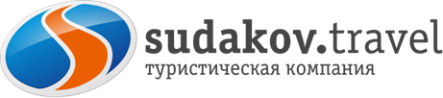 Аксайский военно-исторический музейМузей «Почтовая станция» приглашает всех желающих 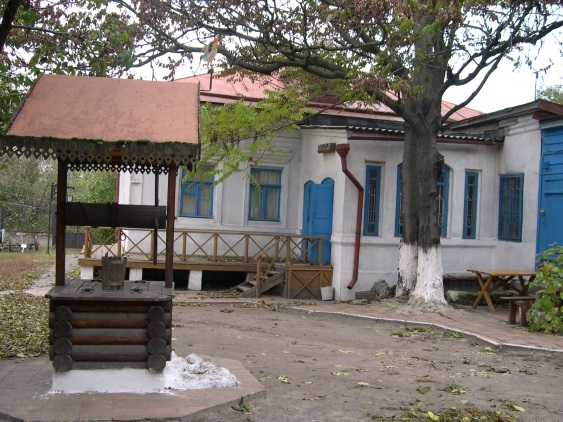 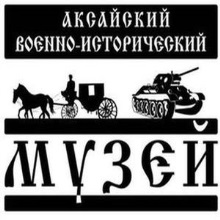 4 июняс 19:00 до 23:00 «НОЧЬ В МУЗЕЕ:Путешествие в прошлое»Для вас в программе:- Необычная экскурсия с оживающими историческими персонажами;- встреча с почтовым смотрителем, хозяйкой казачьего куреня;- просмотр мистического фильма об Аксае в кинотеатре под открытым небом;- самые внимательные гости увидят великого русского  поэта.После путешествия в прошлое всех уставших путников ожидает горячий душистый чай из настоящего самовара с баранками, конкурсы, викторины, мастер-классы и гадание.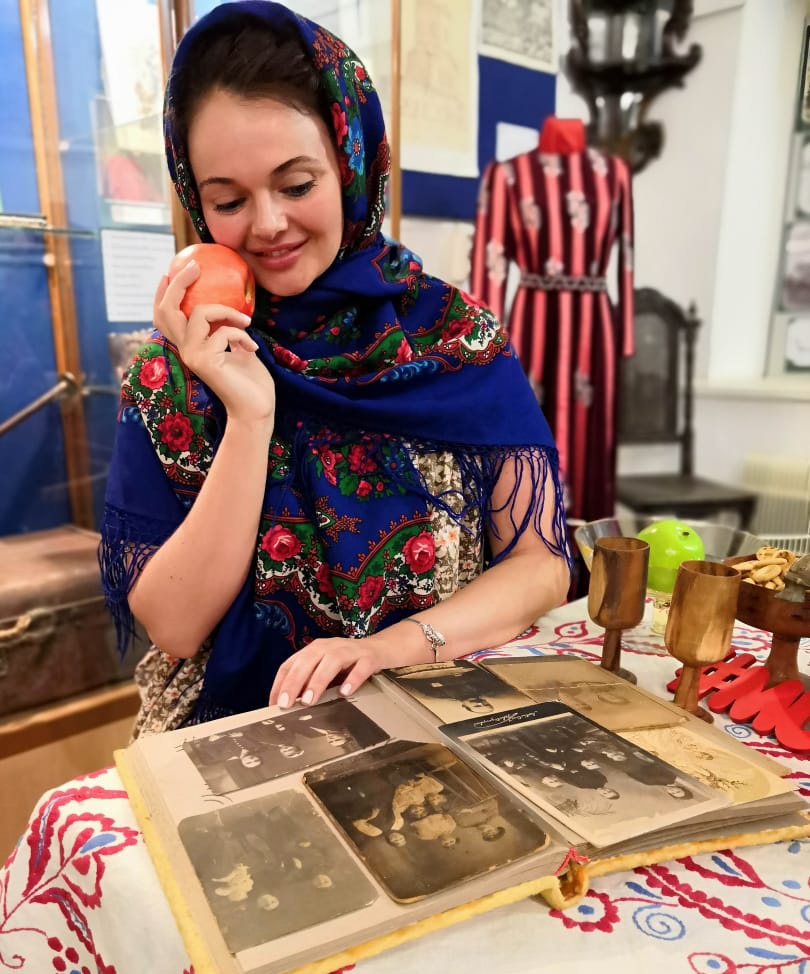 16.50 Сбор в Таганроге
17.00-19.00 Отъезд группы в Аксай.
19.00-23.00 Программа «НОЧЬ В МУЗЕЕ: Путешествие в прошлое»
23.00 Отъезд группы в Таганрог.
01.00 Прибытие группы в Таганрог. Стоимость тура: 1000 руб./чел.В стоимость тура включено: проезд, сопровождение.Дополнительно оплачивается: входные билеты на программу «НОЧЬ В МУЗЕЕ: Путешествие в прошлое» 300 руб./чел.